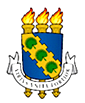 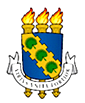 EDITAL  N0  01/2022- CCPROGRAMA DE ACOLHIMENTO E INCENTIVO À PERMANÊNCIA – PAIP(EDITAL 02/2022/CGPA/PROGRAD)ANEXO IQUANTIDADE DE BOLSAS E RESPECTIVOS CURSOS DE GRADUAÇÃOSETORCURSOS DE GRADUAÇÃOBOLSAS REMUNERADASCoordenadoria de Programas Acadêmicos do Centro de CiênciasBiotecnologia; Ciências Biológicas (Bacharelado);Ciências Biológicas (Licenciatura);Química (Bacharelado);Química (Licenciatura).             01Coordenadoria de Programas Acadêmicos do Centro de CiênciasFísica (Bacharelado);Física (Licenciatura);Geologia (Bacharelado);Geografia (Bacharelado);Geografia (Licenciatura).           01Coordenadoria de Programas Acadêmicos do Centro de CiênciasMatemática (Bacharelado); Matemática (Licenciatura);Matemática  Industrial;Ciência da Computação; Estatística.           01